Обзор значимых изменений в законодательстве.(18 марта – 31 марта 2016 года)ФЕДЕРАЛЬНЫЕ ДОКУМЕНТЫСайт действующей с 1 января 2016 года единой информационной системы в сфере закупок (ЕИС) расположен по адресу new.zakupki.gov.ruКазначейством России утвержден порядок использования данной системы ее участниками и иными лицами для реализации своих функций и полномочий, предусмотренных законом о контрактной системе и законом о закупках товаров, работ, услуг отдельными видами юридических лиц.Установлено, что субъекты системы смогут пользоваться ею после прохождения процедуры регистрации и авторизации, в порядке, установленном Казначейством России. Пользователи сайта системы могут без регистрации получить доступ к информации и документам, размещенным на сайте системы.Кроме того, приказом определены требования к электронному обмену информацией между ЕИС и региональными и муниципальными информационными системами в сфере закупок.Источник: Официальный интернет-портал правовой информации http://www.pravo.gov.ru, 23.03.2016Приказ Казначейства России от 30.12.2015 N 26нОплата отпуска для санаторного лечения профтравмы не облагается взносамиДополнительный отпуск оплачивается в размере среднего заработка. Его предоставление - один из видов страхового обеспечения. Взносами не облагается и оплата дополнительного отпуска сотруднику для лечения профзаболевания. Подобный вывод ФСС уже делал.Источник: "Солидарность", N 13, 30.03 - 06.04.2016Информационное письмо ФСС РФ от 14.03.2016 N 02-09-05/06-06-4615Первую ежемесячную отчетность в ПФР нужно сдать не позднее 10 маяОбязанность каждый месяц подавать сведения о застрахованных лицах появилась у страхователей 1 апреля. По мнению ПФР, первый отчетный месяц - апрель. Значит, нужно отчитаться не позднее 10-го числа следующего месяца, т.е. 10 мая. Напомним, для этого необходимо использовать форму СЗВ-М.Источник: Документ опубликован не былИнформация ПФ РФ ПФР подготовил подробную информацию о порядке и условиях формирования пенсионных накопленийДля большинства застрахованных лиц 31 декабря 2015 года истек срок для принятия решения о направлении страховых взносов на финансирование накопительной пенсии в размере 6,0 процента тарифа страхового взноса. У таких граждан далее будет формироваться только страховая пенсия. При этом уже имеющиеся пенсионные накопления продолжат инвестироваться и будут выплачены после выхода на пенсию.Исключение составляют граждане 1967 года рождения и моложе, в отношении которых с 1 января 2014 года впервые начисляются страховые взносы на ОПС. Такие лица вправе осуществить выбор варианта пенсионного обеспечения до 31 декабря года, в котором истекает пятилетний период с момента первого начисления страховых взносов.В случае если указанные лица по истечении пятилетнего периода с момента первого начисления страховых взносов на ОПС не достигли возраста 23 лет, период выбора варианта пенсионного обеспечения продлевается до 31 декабря года, в котором гражданин достигнет указанного возраста.Обращено особое внимание на следующее: менять страховщика, переводя свои пенсионные накопления из ПФР в НПФ чаще одного раза в пять лет, невыгодно. Такой переход повлечет за собой уменьшение суммы пенсионных накоплений гражданина, кроме досрочного перехода в год пятилетней фиксации.Источник: Документ опубликован не былИнформация ПФ РФ от 22.03.2016 "О праве выбора варианта пенсионного обеспечения"Двойной вычет на ребенка Стандартного налогового вычета вычет на ребенка в двойном размере может получить единственный родитель (например, когда другой родитель умер). А вот при лишении одного родителя родительских прав второму двойной вычет не полагается.Полагаем, позиция ведомства основана на следующем. Если родитель содержит ребенка (например, платит алименты), он продолжает получать стандартный вычет, даже лишившись родительских прав. На это указывала ФНС. Источник: Документ опубликован не былПисьмо Минфина России от 01.02.2016 N 03-04-05/4293Бесплатное посещение музеев для студентовЛица, обучающиеся по основным профессиональным образовательным программам, смогут бесплатно посещать государственные и муниципальные музеи не реже одного раза в месяц.Источник: Официальный интернет-портал правовой информации http://www.pravo.gov.ru, 23.03.2016Приказ Минкультуры России от 17.12.2015 N 3119Медицинское освидетельствование водителейМинздрав России информирует о вступлении в силу с 26 марта 2016 года нового порядка обязательного медицинского освидетельствования водителей и кандидатов в водители.Источник: Документ опубликован не былИнформация Минздрава России от 21.03.2016Минздрав России информирует о вступлении в силу с 26 марта 2016 года нового единого порядка проведения медицинского освидетельствования на состояние опьянения.Источник: Документ опубликован не былИнформация Минздрава России от 21.03.2016Организация обучения в школе Роспотребнадзор напоминает об изменении со 2 января 2016 года санитарно-эпидемиологических требований к условиям и организации обучения в общеобразовательных организациях (со 2 января 2016 г. вступило в действие постановление Главного государственного санитарного врача Российской Федерации от 24.11.2015 N 81 "Об утверждении изменений N 3 в СанПиН 2.4.2.2821-10 "Санитарно-эпидемиологические требования к условиям и организации обучения в общеобразовательных организациях").Источник: "Официальные документы в образовании", N 7, март, 2016Письмо Роспотребнадзора от 19.01.2016 N 01/476-16-24МЕСТНЫЕ ДОКУМЕНТЫУстановлена величина прожиточного минимума на II квартал 2016 годав расчете на душу населения Свердловской области – 9675 рублей в месяц;для трудоспособного населения – 10309 рублей в месяц;для пенсионеров – 7976 рублей в месяц;для детей – 9964 рубля в месяц.Источник: "Областная газета", N 52, 26.03.2016, Официальный интернет-портал правовой информации Свердловской области http://www.pravo.gov66.ru, 26.03.2016Постановление Правительства Свердловской области от 17.03.2016 N 162-ППО размере компенсации расходов на автомобильное топливоУтвержден размер ежемесячной денежной компенсации расходов на автомобильное топливо Героям Советского Союза, Героям Российской Федерации и полным кавалерам ордена Славы, исходя из расчета оплаты 100 литров высокооктанового бензина марки АИ-92 в месяц на март 2016 года в сумме 3300 рублей.Источник: Документ опубликован не былПриказ Министерства социальной политики Свердловской области от 22.03.2016 N 97Утвержден максимальный размер платы, взимаемой с родителей (законных представителей), за присмотр и уход за детьми в государственных образовательных организациях Свердловской области и муниципальных образовательных организациях, реализующих образовательную программу дошкольного образования. Максимальный размер платы дифференцирован для каждого муниципального образования, расположенного на территории Свердловской области, в зависимости от условий присмотра и ухода за детьми.Источник: Официальный интернет-портал правовой информации http://www.pravo.gov.ru, 11.03.2016,"Областная газета", N 42, 12.03.2016, Официальный интернет-портал правовой информации Свердловской области http://www.pravo.gov66.ru, 12.03.2016Постановление Правительства Свердловской области от 04.03.2016 N 150-ПППравовой отдел ОК Профсоюза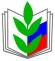 ПРОФСОЮЗ РАБОТНИКОВ НАРОДНОГО ОБРАЗОВАНИЯ И НАУКИ РОССИЙСКОЙ ФЕДЕРАЦИИ(ОБЩЕРОССИЙСКИЙ ПРОФСОЮЗ ОБРАЗОВАНИЯ)КИРОВСКАЯ РАЙОННАЯ ОРГАНИЗАЦИЯПРОФСОЮЗА РАБОТНИКОВ НАРОДНОГО ОБРАЗОВАНИЯ И НАУКИ РФПРОФСОЮЗ РАБОТНИКОВ НАРОДНОГО ОБРАЗОВАНИЯ И НАУКИ РОССИЙСКОЙ ФЕДЕРАЦИИ(ОБЩЕРОССИЙСКИЙ ПРОФСОЮЗ ОБРАЗОВАНИЯ)КИРОВСКАЯ РАЙОННАЯ ОРГАНИЗАЦИЯПРОФСОЮЗА РАБОТНИКОВ НАРОДНОГО ОБРАЗОВАНИЯ И НАУКИ РФПРОФСОЮЗ РАБОТНИКОВ НАРОДНОГО ОБРАЗОВАНИЯ И НАУКИ РОССИЙСКОЙ ФЕДЕРАЦИИ(ОБЩЕРОССИЙСКИЙ ПРОФСОЮЗ ОБРАЗОВАНИЯ)КИРОВСКАЯ РАЙОННАЯ ОРГАНИЗАЦИЯПРОФСОЮЗА РАБОТНИКОВ НАРОДНОГО ОБРАЗОВАНИЯ И НАУКИ РФПРОФСОЮЗ РАБОТНИКОВ НАРОДНОГО ОБРАЗОВАНИЯ И НАУКИ РОССИЙСКОЙ ФЕДЕРАЦИИ(ОБЩЕРОССИЙСКИЙ ПРОФСОЮЗ ОБРАЗОВАНИЯ)КИРОВСКАЯ РАЙОННАЯ ОРГАНИЗАЦИЯПРОФСОЮЗА РАБОТНИКОВ НАРОДНОГО ОБРАЗОВАНИЯ И НАУКИ РФПРОФСОЮЗ РАБОТНИКОВ НАРОДНОГО ОБРАЗОВАНИЯ И НАУКИ РОССИЙСКОЙ ФЕДЕРАЦИИ(ОБЩЕРОССИЙСКИЙ ПРОФСОЮЗ ОБРАЗОВАНИЯ)КИРОВСКАЯ РАЙОННАЯ ОРГАНИЗАЦИЯПРОФСОЮЗА РАБОТНИКОВ НАРОДНОГО ОБРАЗОВАНИЯ И НАУКИ РФ